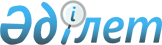 О внесении изменения в решение Кокпектинского районного маслихата от 27 мая 2014 года № 24-4/2 "Об утверждении Правил оказания социальной помощи, установления размеров и определения перечня отдельных категорий нуждающихся граждан"
					
			Утративший силу
			
			
		
					Решение Кокпектинского районного маслихата Восточно-Казахстанской области от 2 апреля 2018 года № 21-5/2. Зарегистрировано Управлением юстиции Кокпектинского района Департамента юстиции Восточно-Казахстанской области 19 апреля 2018 года № 5-15-111. Утратило силу решением Кокпектинского районного маслихата Восточно-Казахстанской области от 3 июля 2020 года № 48-5/3
      Сноска. Утратило силу решением Кокпектинского районного маслихата Восточно-Казахстанской области от 03.07.2020 № 48-5/3 (вводится в действие по истечении десяти календарных дней после дня его первого официального опубликования).

      Примечание РЦПИ.

      В тексте документа сохранена пунктуация и орфография оригинала.
      В соответствии с пунктом 2-3 статьи 6 Закона Республики Казахстан от 23 января 2001 года "О местном государственном управлении и самоуправлении в Республике Казахстан", постановлением Правительства Республики Казахстан от 21 мая 2013 года № 504 "Об утверждении Типовых правил оказания социальной помощи, установления размеров и определения перечня отдельных категорий нуждающихся граждан", постановлением Правительства Республики Казахстан от 14 апреля 2016 года № 215 "О внесении изменений и дополнений в некоторые решения Правительства Республики Казахстан", Кокпектинский районный маслихат РЕШИЛ:
      1. Внести в решение Кокпектинского районного маслихата от 27 мая 2014 года № 24-4/2 "Об утверждении Правил оказания социальной помощи, установления размеров и определения перечня отдельных категорий нуждающихся граждан" (зарегистрировано в Реестре государственной регистрации нормативных правовых актов за № 3372, опубликовано в газете "Жұлдыз"-"Новая жизнь" от 22 июня 2014 года, от 29 июня 2014 года) следующее изменение:
      правила оказания социальной помощи, установления размеров и определения перечня отдельных категорий нуждающихся граждан утвержденных указанным решением изложить в следующей редакции согласно приложению к настоящему решению.
      2. Настоящее решение вводится в действие по истечении десяти календарных дней после дня его первого официального опубликования. Правила оказания социальной помощи, установления размеров и определения перечня отдельных категорий нуждающихся граждан 1. Общие положения
      1. Настоящие Правила оказания социальной помощи, установления размеров и определения перечня отдельных категорий нуждающихся граждан (далее – Правила) разработаны в соответствии с пунктом 2-3 статьи 6 Закона Республики Казахстан от 23 января 2001 года "О местном государственном управлении и самоуправлении в Республике Казахстан", постановлением Правительства Республики Казахстан от 21 мая 2013 года № 504 "Об утверждении Типовых правил оказания социальной помощи, установления размеров и определения перечня отдельных категорий нуждающихся граждан" и определяют порядок оказания социальной помощи, установления размеров и определения перечня отдельных категорий нуждающихся граждан.
      2. Основные термины и понятия, которые используются в Правилах оказания социальной помощи, установления размеров и определения перечня отдельных категорий нуждающихся граждан (далее – Правила):
      1) памятные даты – события, имеющие общенародное историческое, духовное, культурное значение и оказавшие влияние на ход истории Республики Казахстан;
      2) специальная комиссия – комиссия, создаваемая решением акима Кокпектинского района по рассмотрению заявления лица (семьи), претендующего на оказание социальной помощи в связи с наступлением трудной жизненной ситуации;
      3) прожиточный минимум – необходимый минимальный денежный доход на одного человека, равный по величине стоимости минимальной потребительской корзины, рассчитываемой органами статистики Восточно-Казахстанской области;
      4) праздничные дни – дни национальных и государственных праздников Республики Казахстан;
      5) среднедушевой доход семьи (гражданина) – доля совокупного дохода семьи, приходящаяся на каждого члена семьи в месяц;
      6) трудная жизненная ситуация – ситуация, объективно нарушающая жизнедеятельность гражданина, которую он не может преодолеть самостоятельно;
      7) уполномоченный орган- государственное учреждение "Отдел занятости, социальных программ и регистрации актов гражданского состояния Копектинского района", финансируемое за счет местного бюджета, осуществляющее оказание социальной помощи;
      8) государственная корпорация "Правительство для граждан" (далее – уполномоченная организация) – юридическое лицо, созданное по решению Правительства Республики Казахстан, для оказания государственных услуг в соответствии с законодательством Республики Казахстан, организации работы по приему заявлений на оказание государственных услуг и выдаче их результатов услугополучателю по принципу "одного окна", а также обеспечения оказания государственных услуг в электронной форме";
      9) участковая комиссия – комиссия, создаваемая решением акима Кокпектинского района для проведения обследования материального положения лиц (семей), обратившихся за социальной помощью, и подготовки заключений;
      10) предельный размер – утвержденный максимальный размер социальной помощи.
      3. Для целей настоящих Правил под социальной помощью понимается помощь, предоставляемая местным исполнительным органом Кокпектинского района (далее – МИО) в денежной форме отдельным категориям нуждающихся граждан (далее – получатели) в случае наступления трудной жизненной ситуации, а также к памятным датам и праздничным дням.
      4. Настоящие Правила распространяются на лиц, зарегистрированных на территории Кокпектинского района.
      5. Социальная помощь предоставляется единовременно один раз в год. 
      6. Участковые и специальные комиссии осуществляют свою деятельность на основании положений, утверждаемых акиматом Восточно-Казахстанской области. 2. Порядок определения перечня категорий получателей социальной помощи, установления размеров социальной помощи и порога среднедушевого дохода
      7. Перечень категорий получателей социальной помощи: 
      1) дети сироты и дети, оставшиеся без попечения родителей;
      2) безнадзорные несовершеннолетние, в том числе с девиантным поведением;
      2-1) несовершеннолетние лица, находящиеся в организациях образования с особым режимом содержания;
      3) дети от рождения до трех лет с ограниченными возможностями раннего психофизического развития;
      4) лица, со стойкими нарушениями функций организма, обусловленные физическими и (или) умственными возможностями;
      5) лица, имеющие социально значимые заболевания и заболевания, представляющие опасность для окружающих;
      6) лица неспособные к самообслуживанию, в связи с преклонным возрастом, вследствие перенесенной болезни и (или) инвалидности;
      7) лица, подвергшиеся жестокому обращению, приведшее к социальной дезадаптации и социальной депривации;
      8) бездомные (лица без определенного места жительства);
      9) лица, освобожденные из мест лишения свободы;
      10) лица, находящиеся на учете службы пробации;
      11) лица, получившие ущерб вследствие стихийного бедствия или пожара;
      12) лица (семьи), со среднедушевым доходом семьи, за квартал, предшествующий кварталу обращению, не превышающим установленного порога.
      8. Установить порог среднедушевого дохода в размере двухкратной величины прожиточного минимума.
      9. Размер оказываемой социальной помощи в каждом отдельном случае определяет специальная комиссия и указывает его в заключении о необходимости оказания социальной помощи. Предельный размер социальной помощи составляет 35 (тридцать пять) месячных расчетных показателей.
      9-1. Ежемесячная социальная помощь без учета доходов оказывается гражданам, которые болеют активной формой туберкулеза и находятся на амбулаторном лечении в размере 6 (шесть) месячных расчетных показателей в месяц.
      10. Единовременная социальная помощь к памятным датам и праздничным дням предоставляется следующим категориям граждан:
      1) День вывода войск с территории Афганистана, день памяти воинов-интернационалистов – 15 февраля:
      участники боевых действий на территории других государств, а именно: 
      военнослужащие Советской Армии, Военно-Морского Флота, Комитета государственной безопасности, лица рядового и начальствующего состава Министерства внутренних дел бывшего Союза ССР (включая военных специалистов и советников), которые в соответствии с решениями правительственных органов бывшего Союза ССР принимали участие в боевых действиях на территории других государств; военнообязанные, призывавшиеся на учебные сборы и направлявшиеся в Афганистан в период ведения боевых действий; военнослужащие автомобильных батальонов, направлявшиеся в Афганистан для доставки грузов в эту страну в период ведения боевых действий; военнослужащие летного состава, совершавшие вылеты на боевые задания в Афганистан с территории бывшего Союза ССР; рабочие и служащие, обслуживавшие советский воинский контингент в Афганистане, получившие ранения, контузии или увечья, либо награжденные орденами и медалями бывшего Союза ССР за участие в обеспечении боевых действий – 35 месячных расчетных показателей;
      военнослужащие, ставшие инвалидами вследствие ранения, контузии, увечья, полученных при защите бывшего Союза ССР, при исполнении иных обязанностей воинской службы в другие периоды или вследствие заболевания, связанного с пребыванием на фронте, а также при прохождении воинской службы в Афганистане или других государствах, в которых велись боевые действия - 35 месячных расчетных показателей;
      семьи военнослужащих, погибших (пропавших без вести) или умерших вследствие ранения, контузии, увечья, заболевания, полученных в период боевых действий в Афганистане или в других государствах, в которых велись боевые действия - 35 месячных расчетных показателей;
      2) Международный женский день – 8 марта:
      многодетным матерям, награжденным подвеской "Алтын алқа", "Күміс алқа", орденами "Материнская слава" I и II степени или ранее получившим звание "Мать-героиня" – 5 месячных расчетных показателей;
      многодетным семьям, имеющим четырех и более совместно проживающих несовершеннолетних детей, в том числе детей, обучающихся по очной форме в организациях среднего и общеобразовательного уровня, в высших и средних профессиональных учебных заведениях по очной форме обучения (после достижения ими совершеннолетия - до времени окончания ими учебных заведений, но не более чем до достижения 23 - летнего возраста) – 5 месячных расчетных показателей; 
      3) Международный день Памяти жертв радиационных аварий и катастроф – 26 апреля:
      лицам, принимавшим участие в ликвидации последствий катастрофы на Чернобыльской АЭС в 1986-1987 годах, других радиационных катастроф и аварий на объектах гражданского или военного назначения, а также участвовавшим непосредственно в ядерных испытаниях и учениях – 35 месячных расчетных показателей;
      лица, ставшие инвалидами вследствие катастрофы на Чернобыльской АЭС и других радиационных катастроф и аварий на объектах гражданского или военного назначения, испытания ядерного оружия, и их дети, инвалидность которых генетически связана с радиационным облучением одного из родителей- 25 месячных расчетных показателей;
      семьи лиц, погибших при ликвидации последствий катастрофы на Чернобыльской АЭС и других радиационных катастроф и аварий на объектах гражданского или военного назначения- 35 месячных расчетных показателей;
      лица из числа участников ликвидации последствий катастрофы на Чернобыльской АЭС в 1988-1989 годах- 35 месячных расчетных показателей;
      4) День Победы – 9 мая: 
      инвалидам и участникам Великой Отечественной войны – 215 месячных расчетных показателей;
      супругам военнослужащих, погибших во время Великой Отечественной войны, не вступившим в повторный брак – 35 месячных расчетных показателей;
      награжденным орденами и медалями бывшего Союза ССР за самоотверженный труд и безупречную воинскую службу в тылу в годы Великой Отечественной войны – 5,0 месячных расчетных показателей.  3. Порядок оказания социальной помощи
      11. Социальная помощь к памятным датам и праздничным дням оказывается по спискам, утверждаемым акиматом Кокпектинского района по представлению уполномоченной организации либо иных организаций без истребования заявлений от получателей.
      12. Для получения социальной помощи при наступлении трудной жизненной ситуации заявитель от себя или от имени семьи представляет в уполномоченный орган или акиму поселка, села, сельского округа заявление с приложением следующих документов:
      1) документ, удостоверяющий личность;
      2) документ, подтверждающий регистрацию по постоянному месту жительства;
      3) сведения о составе лица (семьи) согласно приложению 1 к "Типовым Правилам оказания социальной помощи, установления размеров и определения перечня отдельных категорий нуждающихся граждан", утвержденных постановлением Правительства Республики Казахстан от 21 мая 2013 года № 504;
      4) сведения о доходах лица (членов семьи);
      5) акт и/или документ, подтверждающий наступление трудной жизненной ситуации;
      Лицами (семьями), находящимся в трудной жизненной ситуации, вследствие стихийного бедствия и пожара, заявление подается в течение трех месяцев со дня наступления события.
      13. Документы представляются в подлинниках и копиях для сверки, после чего подлинники документов возвращаются заявителю. 
      14. При поступлении заявления на оказание социальной помощи при наступлении трудной жизненной ситуации уполномоченный орган или аким поселка, села, сельского округа в течение одного рабочего дня направляет документы заявителя в участковую комиссию для проведения обследования материального положения лица (семьи).
      15. Участковая комиссия в течение двух рабочих дней со дня получения документов проводит обследование заявителя, по результатам которого составляет акт о материальном положении лица (семьи), подготавливает заключение о нуждаемости лица (семьи) в социальной помощи по формам согласно приложениям 2, 3 к "Типовым Правилам оказания социальной помощи, установления размеров и определения перечня отдельных категорий нуждающихся граждан" утвержденных постановлением Правительства Республики Казахстан от 21 мая 2013 года № 504 и направляет их в уполномоченный орган или акиму повелка, села, сельского округа. 
      Аким поселка, села, сельского округа в течение двух рабочих дней со дня получения акта и заключения участковой комиссии направляет их с приложенными документами в уполномоченный орган.
      16. В случае недостаточности документов для оказания социальной помощи, уполномоченный орган запрашивает в соответствующих органах сведения, необходимые для рассмотрения представленных для оказания социальной помощи документов.
      17. В случае невозможности представления заявителем необходимых документов в связи с их порчей, утерей, уполномоченный орган принимает решение об оказании социальной помощи на основании данных иных уполномоченных органов и организаций, имеющих соответствующие сведения.
      18. Уполномоченный орган в течение одного рабочего дня со дня поступления документов от участковой комиссии или акима сельского округа производит расчет среднедушевого дохода лица (семьи) в соответствии с законодательством Республики Казахстан и представляет полный пакет документов на рассмотрение специальной комиссии.
      19. Специальная комиссия в течение двух рабочих дней со дня поступления документов выносит заключение о необходимости оказания социальной помощи, при положительном заключении указывает размер социальной помощи.
      20. Уполномоченный орган в течение восьми рабочих дней со дня регистрации документов заявителя на оказание социальной помощи принимает решение об оказании либо отказе в оказании социальной помощи на основании принятых документов и заключения специальной комиссии о необходимости оказания социальной помощи.
      В случаях, указанных в пунктах 15 и 16 настоящих Правил, уполномоченный орган принимает решение об оказании либо отказе в оказании социальной помощи в течение двадцати рабочих дней со дня принятия документов от заявителя или акима поселка, села, сельского округа.
      21. Уполномоченный орган письменно уведомляет заявителя о принятом решении (в случае отказа - с указанием основания) в течение трех рабочих дней со дня принятия решения.
      22. Отказ в оказании социальной помощи осуществляется в случаях:
      1) выявления недостоверных сведений, представленных заявителями;
      2) отказа, уклонения заявителя от проведения обследования материального положения лица (семьи);
      3) превышения размера среднедушевого дохода лица (семьи) установленного порога для оказания социальной помощи.
      23. Финансирование расходов на предоставление социальной помощи осуществляется в пределах средств, предусмотренных местным бюджетом на текущий финансовый год. 4. Основания для прекращения и возврата предоставляемой социальной помощи 
      24. Социальная помощь прекращается в случаях:
      1) смерти получателя; 
      2) выезда получателя на постоянное проживание за пределы Кокпектинского района;
      3) направления получателя на проживание в государственные медико-социальные учреждения;
      4) выявления недостоверных сведений, представленных заявителем. 
      Выплата социальной помощи прекращается с месяца наступления указанных обстоятельств.
      25. Излишне выплаченные суммы подлежат возврату в добровольном или ином установленном законодательством Республики Казахстан порядке. 5. Заключительное положение
      26. Мониторинг и учет предоставления социальной помощи проводит уполномоченый орган с использованием базы данных автоматизированной информационной системы "Е-Собес".
					© 2012. РГП на ПХВ «Институт законодательства и правовой информации Республики Казахстан» Министерства юстиции Республики Казахстан
				
      Председатель сессии 

К. Садыков

      Секретарь Кокпектинского районного маслихата 

Т. Сарманов
Приложение 
к решению Кокпектинского 
районного маслихата 
от 2 апреля 2018 года 
№ 21-5/2